О внесении изменений в постановление Главы муниципального района Пестравский Самарской области от 01.12.2010г. №1217 "Об утверждении состава межведомственной комиссии по противодействию коррупции при Главе муниципального района Пестравский"В связи со штатными изменениями произошедшими на местах, руководствуясь, статьями 44, 45, Устава муниципального района Пестравский Самарской области, администрация муниципального района Пестравский ПОСТАНОВЛЯЕТ:Внести в приложение №1 к постановлению Главы муниципального района Пестравский Самарской области от 01.12.2010г. №1217 "Об утверждении состава межведомственной комиссии по противодействию коррупции при Главе муниципального района Пестравский" следующие изменения:Вывести из состава межведомственной комиссии по противодействию коррупции при Главе муниципального района Пестравский (далее - Комиссия) следующих лиц:- Казачкова Александра Николаевича; - Уварова Александра Федоровича;- Саратовского Михаила Ивановича;Ввести в Комиссию следующих лиц:- Имангулова Алексея Валерьевича – заместителя председателя Комиссии, первого заместителя Главы муниципального района Пестравский;- Шатохина Дмитрия Викторовича – начальника МО МВД РФ "Пестравский", член Комиссии (по согласованию);-  Лепихова Дениса Евгеньевича – сотрудник УФСБ России по Самарской области, член Комиссии (по согласованию);              - Кокотову Надежду Борисовну - председателя регионального отделения по Пестравскому району общественной организации (Конфедерация Деловых женщин России) по Самарской области, член Комиссии (по согласованию);Наименование должности "Ведущий специалист-юрисконсульт м.р. Пестравский" заменить на "Начальник юридического отдела администрации муниципального района Пестравский", наименование должности "Заместитель Главы м.р. Пестравский по экономике и финансам" заменить на "Руководитель Финансового управления муниципального района Пестравский Самарской области";После слов "Председатель Собрания представителей м.р.Пестравский" добавить слова "(по согласованию)".Руководителю аппарата администрации муниципального района Пестравский (О.Н.Прокудина) направить данное постановление лицам, указанным в пп. 1.2.  Опубликовать настоящее постановление в районной газете "Степь" и разместить на официальном Интернет-сайте муниципального района Пестравский.Контроль за исполнением постановления возложить на заместителя Главы муниципального района Пестравский по взаимодействию с органами государственной власти и органами местного самоуправления в обеспечении общественной безопасности (В.А.Семдянов).Глава муниципального района Пестравский                                                                                      А.П.ЛюбаевСапрыкин 2-24-78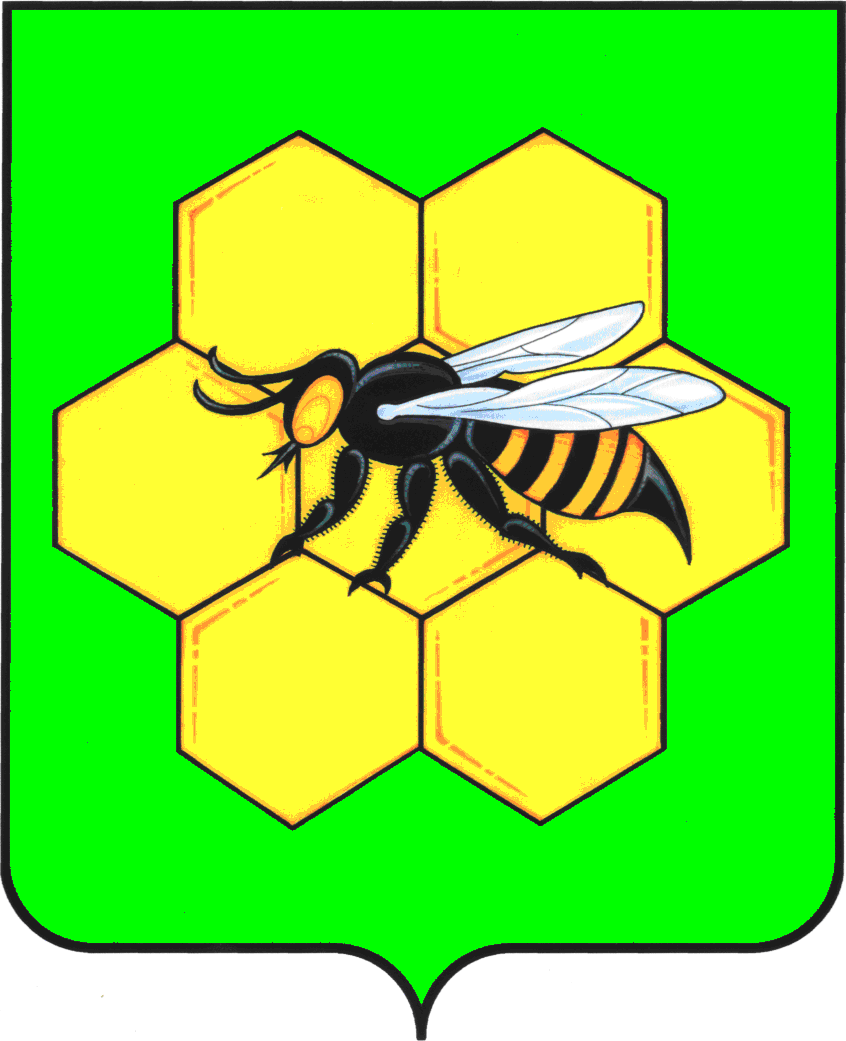 АДМИНИСТРАЦИЯМУНИЦИПАЛЬНОГО РАЙОНА ПЕСТРАВСКИЙСАМАРСКОЙ ОБЛАСТИПОСТАНОВЛЕНИЕот____03.03.14________________№_______217____